Карар                                                                                                    постановление23 сентября 2016 йыл                              №  58                                       23 сентября 2016 годО разработке проекта внесения изменений в правила землепользования и застройки с. Новый Зирган, д. Илячево, д. Танатар сельского поселения Новозирганский сельсовет муниципального района Хайбуллинский район Республики БашкортостанВ соответствии со статьей 33 Градостроительного кодекса Российской Федерации, Уставу сельского поселения Новозирганский сельсовет муниципального района Хайбуллинский район Республики Башкортостан, руководствуясь Федеральным законом от 06.10.2003 № 131-ФЗ "Об общих принципах организации местного самоуправления в Российской Федерации", в целях приведения Правил землепользования и застройки с. Новый Зирган, д. Илячево, д. Танатар сельского поселения Новозирганский сельсовет муниципального района Хайбуллинский район Республики Башкортостан действующему законодательству, Администрация сельского поселения Новозирганский сельсовет сельского поселения Новозирганский сельсовет муниципального района Хайбуллинский район Республики Башкортостан: 1. Приступить к разработке проекта внесения изменений в правила землепользования и застройки сельского поселения Новозирганский сельсовет муниципального района Хайбуллинский район Республики Башкортостан, утвержденного решением Совета сельского поселения Новозирганский сельсовет муниципального района Хайбуллинский район Республики Башкортостан от 11 марта 2014 г. № Р-23/97 «Об утверждении Правил землепользования и застройки с. Новый Зирган, д. Илячево, д. Танатар сельского поселения Новозирганский сельсовет муниципального района Хайбуллинский район Республики Башкортостан»;2. Утвердить Порядок и сроки проведения работ по подготовке проекта внесения изменений в Правила землепользования и застройки (приложение №1);3. Настоящее постановление обнародовать на информационном стенде в здании Администрации сельского поселения Новозирганский сельсовет муниципального района Хайбуллинский район Республики Башкортостан, разместить на официальном сайте Администрации сельского поселения Новозирганский сельсовет муниципального района Хайбуллинский район Республики Башкортостан в сети Интернет;4. Контроль  за исполнением настоящего постановления оставляю за собой.Глава сельского поселения                                                     Х.М. ШариповПорядок и сроки проведения работ по подготовке проекта внесения изменений в Правила землепользования и застройкиБашкортостан Республикаһының Хәйбулла районы муниципаль районының Яңы Ергән ауыл советыауыл биләмәһе хакимиәтеЗ.Бәрәкәтов урамы, 48/2,Яңы Ергән ауылы, 453808Тел./факс (34758) 2-96-85e-mail: zirgansovet@mail.ru         ОКПО 00978711, ОГРН 1020202039560,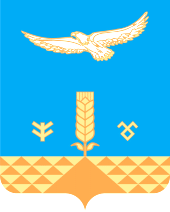 Администрация сельского поселения Новозирганский сельсоветмуниципального районаХайбуллинский районРеспублики Башкортостан ул.З.Баракатова, 48/2, с. Новый Зирган, 453808Тел./факс (34758) 2-96-85e-mail: zirgansovet@mail.ruИНН/КПП 0248000454/024801001Приложение № 1к Постановлению администрации СП Новозирганский сельсовет МР Хайбуллинский район Республики Башкортостан № 58   23.09.2016 г.№п/пПорядок проведения работ по подготовке проекта ПравилСроки проведения работОтветственное лицо1.Разработка проекта внесения изменений в Правила землепользования и застройкиноябрь-декабрь 2016г.Управляющий делами2.Проверка проекта внесения изменений в Правила на соответствие требованиям технических регламентов, генеральному плану поселения, схемам территориального планированияВ течении 10 рабочих дней со дня получения проектаКомиссия по подготовке проекта правил землепользования и застройки3.Устранение замечанийВ зависимости от объема замечаний, но не более 20 рабочих днейУправляющий делами4.Утверждение постановления о проведении публичных слушаний по проекту внесения изменений в Правила землепользования и застройкиВ течении 10 дней со дня получения проекта правилГлава сельского поселения5.Опубликование постановления о проведении публичных слушаний по проекту внесения изменений в ПравилаВ течении 14 дней с даты принятия постановленияУправляющий делами6.Проведение публичных слушаний по проекту внесения изменений в Правила, с оформлением протокола слушанийНе более 1 месяцаСостав участников публичных слушаний по подготовке проекта внесения изменений в Правила землепользования и застройки7.Подготовка заключения по результатам проведения публичных слушанийВ течении 5 дней со дня проведения слушанийКомиссия по подготовке проекта Правил землепользования и застройки8.Опубликование заключения о проведении публичных слушанийВ течении 10 дней со дня проведения слушанийУправляющий делами9.Принятие решения о направлении проекта Правил, протокола публичных слушаний и заключения в Совет сельского поселения или об отклонении проекта внесения изменений в Правила или направлении его на доработку с указанием даты его повторного представления В течение 10 дней после представления проекта ПравилГлава администрации сельского поселения